IT’S A HEART CONDITIONJeremiah 17:9 – The heart is ____________________________________________Luke 6:45 – What you say flows from ______________________________________Proverbs 4:23 – Tells us to __________ our ______________    WHY? 		    For it _________________ the course of ___________ ______________WE CANNOT REACT TO WORLDLY ISSUES AS THE WORLD REACTS TO WORLDLY ISSUES! Period!Leviticus 17:11 – For the _______ of the _______ is in the _______1 Samuel 16:7 – God ______________ on the heartPsalm 44:21 – God ______________ the ______________ of every heartJeremiah 17:10 – the Lord ______________ the heartProverbs 21:2 – the Lord ______________ their heartJeremiah 12:3 – You (the Lord) ______________ my heartEzekiel 36:26 – And I will give you a new _______, and I will put a new _______ in you. I will take out your stony, ______________ heart and give you a tender, ______________ heart.”Areas of the HeartElectrical – Colossians 1:18 – Christ is the _______ of the church, which is his _______	Am I connected to the right power source?Structural – John 14:6 – Jesus is the _______, the _______, and the _______	Our foundation is ______________ ______________	There is _______ _______ foundation**Ephesians 4:14 - Then we will no longer be immature like children. We won’t be tossed and blown about by every wind of new teaching. We will not be influenced when people try to trick us with lies so clever they sound like the truth.Circulatory – Proverbs 18:21 - ______________ and ______________ are in the power of 	the ______________	Matthew 12:34 – For whatever is in your ______________ determines what you	_______7 Steps to Maintain Heart HealthManaging Stress – Philippians 4:6-7, Isaiah 26:3, Colossians 3:15Good, quality sleep – Matthew 11:28-29, Psalm 91:1, Psalm 4:8Maintain healthy weight – Hebrews 12:1Healthy diet – Hebrews 5:14, Matthew 4:4, 1 Thessalonians 5:23, 1 Peter 2:2, Job 23:12, Jeremiah 15:16, John 6:63, Matthew 5:6Exercise Aerobic – Psalm 119:32Resistance Training – 1 Peter 4:12, James 4:7Stretching – Ephesians 3:20Quit bad habits – Ephesians 5:18, 1 Corinthians 6:12, 10:23, and 10:31Regular Check-ups – 2 Corinthians 13:5, Psalm 19:12, Job 13:23, Psalm 26:2, Psalm 139:23-24, Psalm 51:10Greatest CommandmentMark 12:29-31 – And Jesus answered him, “The first of all the commandments is, Hear, O Israel; The Lord our God is one Lord:  And thou shalt love the Lord thy God with all thy heart, and with all thy soul, and with all thy mind, and with all thy strength: this is the first commandment. And the second is like, namely this, Thou shalt love thy neighbor as thyself. There is none other commandment greater than these.John 13:34-35 – Jesus gives a _______ _____________________So now I am giving you a new commandment: Love each other. Just as I have loved you, you should love each other. Your love for one another will prove to the world that you are my disciples.Amish Proverb:If there is a smile in your heart, your face will show it.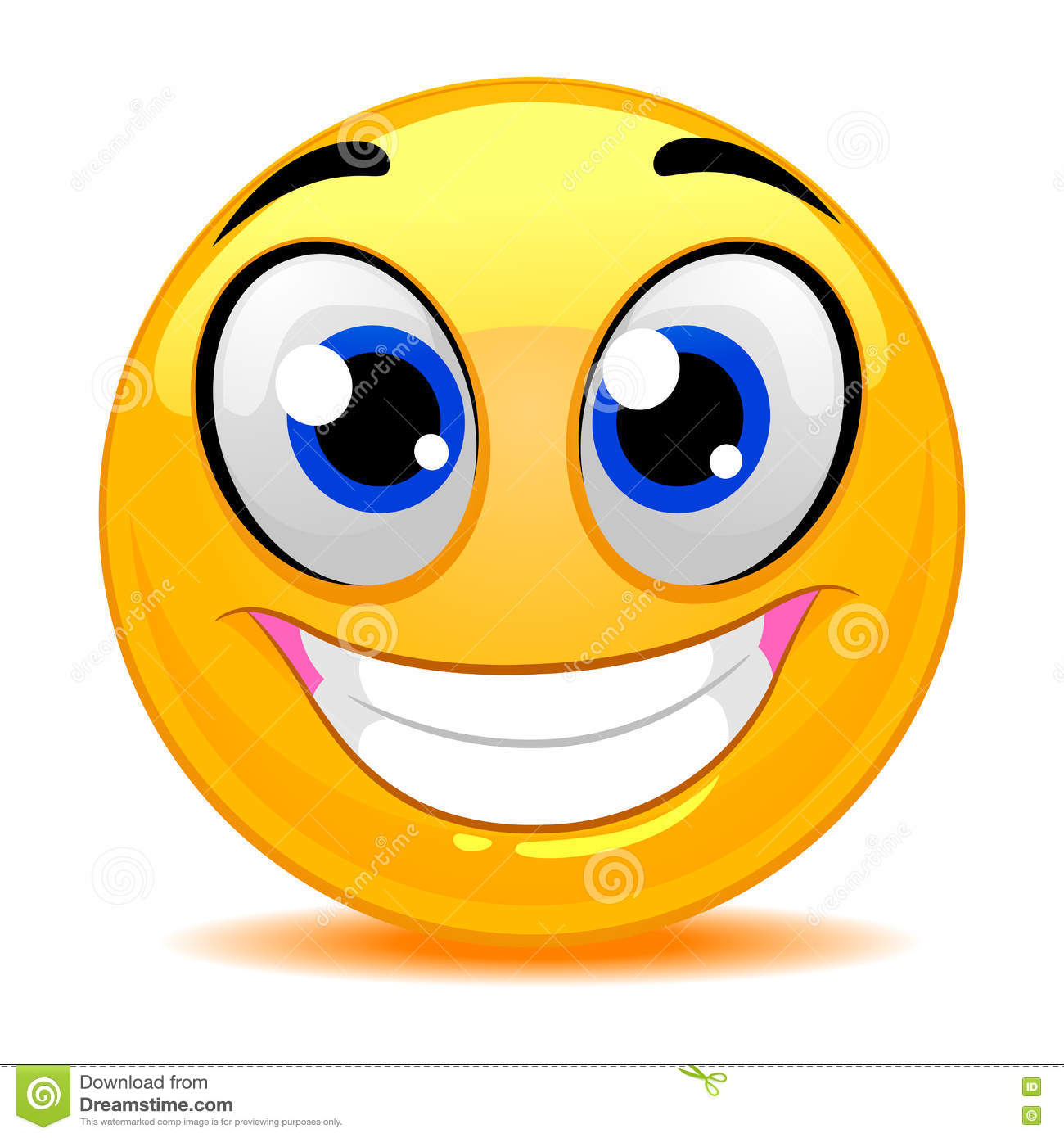 